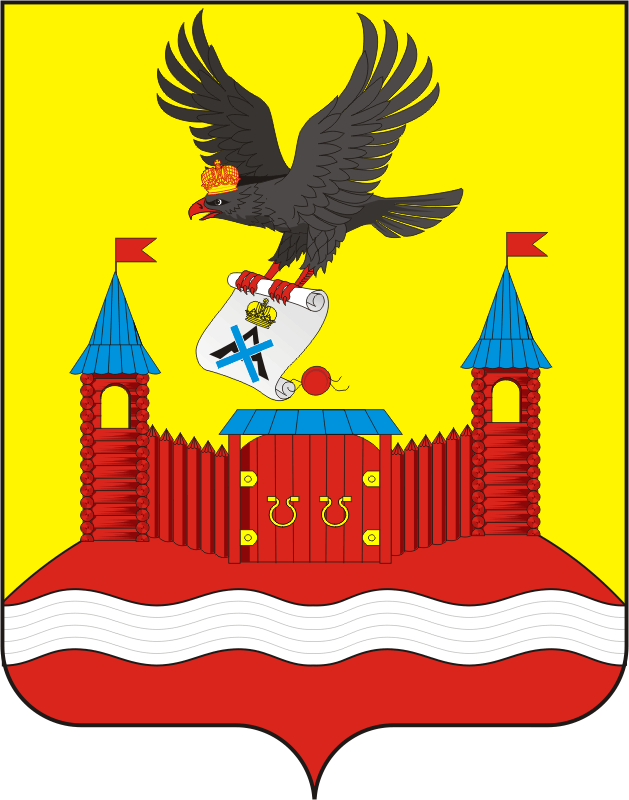 АДМИНИСТРАЦИЯ НОВОЧЕРКАССКОГО СЕЛЬСОВЕТАСАРАКТАШСКОГО РАЙОНА ОРЕНБУРГСКОЙ ОБЛАСТИП О С Т А Н О В Л Е Н И Е _________________________________________________________________________________________________________14.02.2019	                                     с. Новочеркасск                                       № 16-пО внесении изменений в Перечень должностей муниципальной службы, при назначении на которые граждане и при замещении которых муниципальные служащие обязаны представлять сведения о своих доходах, об имуществе и обязательствах имущественного характера, а также сведения о доходах, об имуществе и обязательствах имущественного характера своих супруги (супруга) и несовершеннолетних детейВ соответствии с Федеральным законом от 25 декабря 2008 года                   № 273-ФЗ «О противодействии коррупции», Указом Президента Российской Федерации от 18 мая . N 557 "Об утверждении перечня должностей федеральной государственной службы, при замещении которых федеральные государственные служащие обязаны представлять сведения о своих доходах, об имуществе и обязательствах имущественного характера, а также сведения о доходах, об имуществе и обязательствах имущественного характера своих супруги (супруга) и несовершеннолетних детей»:Внести изменения в Перечень должностей муниципальной службы, при назначении на которые граждане и при замещении которых муниципальные служащие обязаны представлять сведения о своих доходах, об имуществе и обязательствах имущественного характера, а также сведения о доходах, об имуществе и обязательствах имущественного характера своих супруги (супруга) и несовершеннолетних детей, утвержденный постановлением администрации Новочеркасского сельсовета от 22.06.2012    № 50-п, согласно приложению.2. Настоящее постановление вступает в силу после его обнародования и подлежит размещению на официальном сайте муниципального образования Новочеркасский сельсовет  Саракташского района Оренбургской области в сети «Интернет». 3. Контроль за выполнением настоящего постановления оставляю за собой.Глава сельсовета								Н.Ф.СуюндуковРазослано: прокуратуре района, Юсуповой Г.М., в делоПриложениек постановлению  администрацииНовочеркасского сельсовета от 14.02.2019 № 16-пП Е Р Е Ч Е Н Ьдолжностей муниципальной службы в администрации Новочеркасского сельсовета Саракташского района Оренбургской области, при назначении на которые граждане и при замещении которых муниципальные служащие обязаны представлять сведения о своих доходах, об имуществе и обязательствах имущественного характера, а также о доходах, об имуществе и обязательствах имущественного характера своих супруги (супруга) и несовершеннолетних детейа) высшие должности:- глава администрации муниципального образования Новочеркасский сельсовет Саракташского района Оренбургской области;- заместитель главы администрации муниципального образования Новочеркасский сельсовет Саракташского района Оренбургской области.	б) младшие должности:	- специалист 1 категории, бухгалтер администрации муниципального образования Новочеркасский сельсовет Саракташского района Оренбургской области;- специалист 1 категории администрации муниципального образования Новочеркасский сельсовет;- специалист 1 категории администрации муниципального образования Новочеркасский сельсовет_______________